Ysgol MeifodEaster RaffleIf you would like to buy a ticket to win one of two hampers (like photos below)Contact Hayley on 07966 697807, facebook messenger or ask any parent of Ysgol MeifodTickets £5 each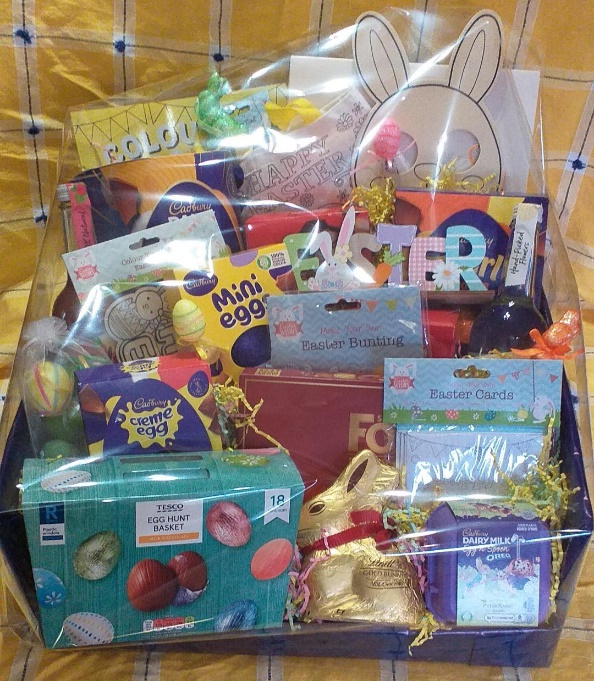 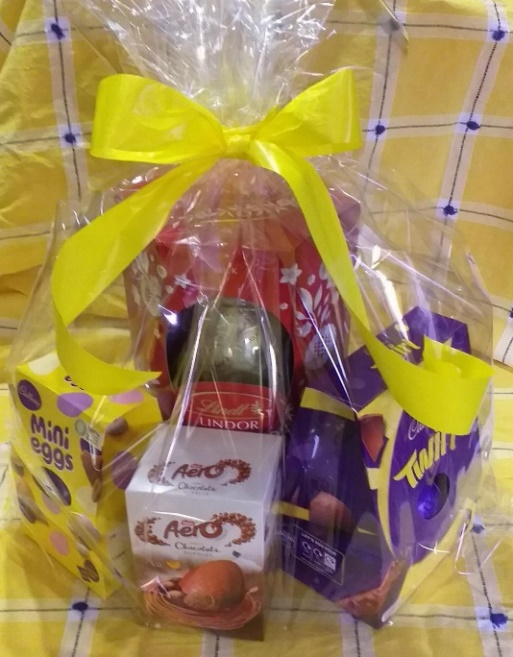 Draw to take place Wednesday 29th March 2023